Уважаемые коллеги! 	В соответствии с п. 4.10. «Инновационная деятельность Профсоюза»  Программы развития деятельности профессионального союза работников народного образования  и науки Российской Федерации на 2015-2020 годы и решением III-го заседания комитета Омской областной организации Профсоюза от 16 декабря 2015 года (постановление № 3 
от 16 декабря 2015 года «О смете профсоюзного бюджета комитета областной организации Профсоюза отрасли на мероприятия 2016 года») заключен договор страхования от несчастных случаев (Договор страхования от несчастных случаев № 2019004-0557005/15/НСБЮ от 30 декабря 2015 г.) с ООО «Страховая Компания «Согласие». Договор действует с 01 января 2016 г. по 31 декабря 2016 г. на территории Российской Федерации.		В список застрахованных лиц вошли: члены комитета Омской областной организации Профсоюза работников народного образования и науки РФ, председатели первичных профсоюзных организаций с правом юридического лица и ветераны облпрофорганизации. Условия договора страхования от несчастного случая изложены в приложениях № 1 и 
№ 2. Обращаем особое внимание на необходимость тщательного изучения прав и обязанностей сторон, порядка осуществления страховых выплат, перечня документов, необходимых для получения страховой выплаты, таблицей страховых выплат.При возникновении страхового случая и вопросов, связанных с добровольным медицинским страхованием (ДМС) обращаться к заместителю председателя Омской областной организации Профсоюза отрасли Белоконь Ирине Васильевне. Приложение: на 12 л. в 1 экз.ПредседательОмской областной организации Профсоюза  работников народного 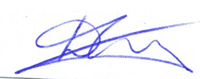 образования и науки РФ                                                                                         Е.Ф. Дрейлинг Исп.И.В. Белоконь(3812)31 26 93,сот. 89136105160Приложение № 1.2. УСЛОВИЯ СТРАХОВАНИЯ2.1. Объектом страхования являются не противоречащие законодательству Российской Федерации имущественные интересы, связанные с причинением вреда здоровью граждан, а также с их смертью в результате несчастного случая.2.2. Страховыми случаями признаются следующие события (страховые риски), произошедшие в период срока действия Договора и подтвержденные  документально: 2.2.1. Смерть Застрахованного лица в результате несчастного случая;2.2.2. Установление инвалидности Застрахованному лицу в результате несчастного случая; 2.2.3. Телесные повреждения (травма) Застрахованного лица в результате несчастного случая.2.3. Событие, предусмотренное пунктом  2.2.1  настоящего Договора, признается страховым случаем, если это событие явилось следствием несчастного случая и наступило не позднее, чем в течение 1 (одного) года со дня несчастного случая, произошедшего в течение срока действия Договора, и подтверждено документами, предусмотренными настоящим Договором. 2.4. Событие, предусмотренное пунктом  2.2.2  настоящего Договора, признается страховым случаем, если несчастный случай повлек первичное установление Застрахованному  лицу инвалидности I,II,III группы (категории «ребенок-инвалид») в результате  несчастного случая, который произошел в течение срока действия Договора.2.5. Событие, предусмотренное пунктом  2.2.3  настоящего Договора, признается  страховым случаем, если характер повреждений предусмотрен для Застрахованных лиц в возрасте от 18 (восемнадцати) лет и старше Таблицей страховых выплат «Стандартная»; для лиц в возрасте до 18 (восемнадцати) лет Таблицей страховых выплат «Детская» (Приложение 3 к настоящему Договору).2.6. Событие, предусмотренное пунктом  2.2. настоящего Договора, не является страховым случаем, если событие, имеющее признаки страхового случая, наступило в следствие:2.6.1. управления Застрахованным лицом транспортным средством без права на управление транспортным средством данной категории или в состоянии алкогольного, наркотического опьянения, под действием психотропных веществ, а также  передачи Застрахованным лицом управления транспортным средством лицу, не имевшему права на управление транспортным средством данной категории или находившемуся в состоянии алкогольного, наркотического опьянения под действием психотропных веществ;2.6.2. употребление, отравления Застрахованного лица алкоголем (веществами, содержащими алкоголь), наркотическими (токсическими), сильнодействующими и психотропными веществами, медицинскими препаратами, принимаемыми без предписания врача или по предписанию врача, но с нарушением указанной дозировки;2.6.3. участия Застрахованного лица в испытаниях техники или иных операциях в качестве военнослужащего, либо гражданского служащего, а также во время прохождения военной службы, участия в военных сборах или учениях, маневрах;2.6.4. участия Застрахованного лица в любых авиационных перелетах или перемещениях на водных судах, за исключением перемещений его в качестве пассажира воздушного или водного судна регулярных и чартерных рейсов; 2.6.5  в период нахождения Застрахованного лица в местах лишения свободы, в изоляторах временного содержания и других учреждениях, предназначенных для содержания лиц, подозреваемых или обвиняемых в совершении преступления; 2.6.6. совершения (попытки совершения) Застрахованным лицом уголовного преступления, находящегося в прямой причинной связи с событием, обладающим признаками страхового случая;2.6.7. потери сознания в результате эпилептического припадка или иных судорожных или конвульсивных приступов;2.6.8. занятий Застрахованного лица любым видом спорта на профессиональном уровне,  за исключением шахмат, шашек, го, бильярда, радиоспорта, спортивного бриджа, судомодельного спорта, авиамодельного спорта;2.6.9.  занятий или увлечений Застрахованного лица экстремальными видами спорта: воздушный спорт (авиационный: вертолетный спорт, дельталетный спорт, параглайдинг, самолетный спорт, воздухоплавание, аэробатика), экстремальный дайвинг (погружение на глубину свыше 25 метров), кайтсерфинг, паркур, рафтинг (экстремальный спуск по воде) 3-6 категории сложности, спелеотуризм, различные виды экстремальных гонок по земле, горам и воде, ралли (кроссы), уличные гонки, трюковая езда, бейсджампинг, вейкбоардинг, аквабайк, формула-1 на воде, маунтинбайк, скайсерфинг; скалолазание (кроме специально оборудованных площадок – скалодромов), гребной слалом, поло (конное поло), подводное ориентирование, подводная охота, апноэ (фридайвинг), акватлон (подводная борьба), спортивный туризм (горный, лыжный, водный) 4-5 категории сложности, спортивный сплав, родео, айс-дайвинг, банджи-джампинг, бизон-Трек-Шоу, билдеринг, бокинг (джоли-джампинг), вингсьютинг, виндсерфинг, wave riding, speed, Bicycle Moto Cross (BMX), вулканобординг, велокросс, вейксерфинг, граффити-бомбинг, джиббинг, зорбинг, кейв-дайвинг, каньонинг, каякинг, лонгбординг, маунтинбординг, погинг, роллерблейдинг, роуп-джампинг, руфинг, санный стрит-спорт, серфинг, силовой экстрим, слэклайн или стропохождение, скейтбординг, сноукайтинг, спидрайдинг (спидглайдинг), урбан эксплонейшен (индустриальный туризм), фрибординг, фрирайд, фриран;2.6.10. занятий на любительском уровне следующими видами спорта: автомотоспорт, альпинизм, парашютизм, планеризм, рафтинг 1-2 категории сложности;2.6.11.  в период нахождения Застрахованного лица на территории, где объявлено чрезвычайное положение, либо проводятся боевые действия (в том числе против террористов, различный вооруженных формирований).2.7. Страховщик освобождается от страховой выплаты в случае смерти Застрахованного лица вследствие  самоубийства, если к этому времени Договор  действовал менее двух лет, за исключением тех случаев, когда Застрахованное лицо было доведено до такого состояния противоправными действиями третьих лиц.2.8. Страховщик освобождается от страховой выплаты, если страховой случай наступил вследствие умысла  Застрахованного лица, Страхователя, Выгодоприобретателя, а также лиц, действующих по их поручению.2.9. Страховщик освобождается от осуществления страховой выплаты в том случае, если события, перечисленные в пункте 2.2. настоящего Договора, наступили в результате: воздействия ядерного взрыва, радиации или радиоактивного заражения; военных действий, а также маневров или иных военных мероприятий; гражданской войны, народных волнений всякого рода или забастовок. 5. ПРАВА И ОБЯЗАННОСТИ СТОРОН5.1. Страхователь имеет право:5.1.1. Получить любые разъяснения по заключенному Договору.5.1.2. Проверять соблюдение Страховщиком условий Договора.5.1.3. С письменного согласия Застрахованного лица (либо его законного представителя) назначить Выгодоприобретателя на случай смерти Застрахованного лица, а также с согласия Застрахованного лица (либо его законного представителя) заменить такого Выгодоприобретателя другим лицом до того, как он выполнил какую-либо из обязанностей по Договору или предъявил Страховщику требование о страховой выплате.5.1.4.  По согласованию со Страховщиком, вносить изменения в Договор в течение срока действия Договора, заключив дополнительные соглашения к настоящему Договору и уплатив, в случае необходимости, дополнительную страховую премию.5.1.5. Изменять численность Застрахованных лиц по Договору путем подписания дополнительных соглашений к настоящему Договору с предоставлением Страховщику необходимых сведений, доплатой страховой премии в случае необходимости.5.1.6. Расторгнуть Договор досрочно в отношении одного или нескольких Застрахованных лиц при наличии их согласия в любое время, направив письменное уведомление Страховщику.5.2. Страхователь обязан:5.2.1. Правдиво и полно сообщить Страховщику все известные Страхователю обстоятельства, имеющие существенное значение для оценки вероятности наступления страхового случая (оценки степени страхового риска).5.2.2. Обеспечить прохождение Застрахованным лицом медицинского освидетельствования, заполнение дополнительных анкет, направление ответов на письменный запрос Страховщика, если они необходимы Страховщику для оценки степени страхового риска.5.2.3. В течение действия  настоящего Договора  письменно сообщать Страховщику в течение 10 (Десяти) рабочих дней обо всех ставших ему известными обстоятельствах, существенно увеличивающих степень страхового риска. Таковыми обстоятельствами являются обстоятельства, изложенные Страхователем в Заявлении на страхование (дополнительных анкетах), декларации, обозначенные в Договоре либо сообщенные в письменном виде Страховщику по запросу последнего. 5.2.3.1. Страховщик, уведомленный об обстоятельствах, влекущих увеличение страхового риска, вправе потребовать изменения условий Договора или уплаты дополнительной страховой премии соразмерно увеличению страхового риска. Если Страхователь (Выгодоприобретатель) возражает против изменения условий Договора или  доплаты страховой премии, Страховщик вправе потребовать расторжения Договора в соответствии с правилами, предусмотренными главой 29 Гражданского кодекса РФ.5.2.4. Оплатить страховую премию (страховые взносы) в размере и в сроки, которые установлены Договором.5.2.5. Довести до каждого Застрахованного лица условия страхования, определенные Договором.5.2.6. Получить согласие Застрахованных лиц на обработку Страховщиком их персональных данных в объеме, необходимом Страховщику для заключения Договора и исполнения своих обязательств по Договору.5.2.7. Получить согласие Застрахованных лиц на согласие Застрахованных лиц на исключение из настоящего Списка Застрахованных лиц.5.2.8. При наступлении события, имеющего признаки страхового случая, любым доступным способом известить об этом Страховщика в течение 35 (тридцати пяти) дней со дня, когда Страхователю стало известно о случившемся, с последующим предоставлением всей необходимой информации и приложением подтверждающих документов. Обязанность Страхователя сообщить о факте наступления события, имеющего признаки страхового случая может быть исполнена Застрахованным лицом или Выгодоприобретателем.5.2.9. В случае сомнений Страховщика в подлинности и/или достоверности, а также достаточности документов, представленных Страхователем (Застрахованным лицом) в связи с наступлением события, имеющего признаки страхового случая, обеспечить прохождение Застрахованным лицом  по требованию Страховщика повторные лабораторные и инструментальные исследования (включая ультразвуковые исследования, рентгенологические и иные методы лучевой диагностики), повторные медицинские осмотры, осуществляемые врачами различных специальностей. Указанные исследования и медицинские осмотры проводятся врачами, назначенными Страховщиком, в медицинских учреждениях, обозначенных Страховщиком, и за его счет.5.2.10. Возвратить полученную страховую выплату, если в течение предусмотренного действующим законодательством РФ срока исковой давности обнаружится такое обстоятельство, которое по закону или в соответствии с настоящим Договором полностью или частично лишает Страхователя, Застрахованного лица, Выгодоприобретателя права на получение страховой выплаты.5.3. Страховщик имеет право:5.3.1.  Проверять сообщаемую Страхователем, Застрахованным лицом, Выгодоприобретателем информацию, а также выполнение ими положений настоящего Договора и всех дополнительных соглашений к нему.5.3.2.  Потребовать признания Договора недействительным с применением последствий, предусмотренных п. 2 статьи 179 Гражданского кодекса РФ, если после заключения настоящего Договора будет установлено, что Страхователь сообщил Страховщику заведомо ложные сведения об обстоятельствах, имеющих существенное значение для определения вероятности наступления страхового случая и страхового риска.5.3.3. После заключения Договора в случае увеличения степени страхового риска по согласованию со Страхователем внести изменения в Договор. В случае  если Страхователь отказался от изменения условий страхования или доплаты страховой премии оплаты, Страховщик вправе потребовать расторжения Договора страхования в соответствии с правилами, предусмотренными главой 29 Гражданского кодекса РФ  и возмещения убытков, причиненных расторжением Договора  (пункт 5 статьи 453 Гражданского кодекса РФ).5.3.4. Выяснять причины страхового случая, включая направление запросов в соответствующие учреждения.5.3.5. Расторгнуть Договор страхования в случаях, предусмотренных настоящим Договором.5.3.6. Отказать в страховой выплате в случаях, предусмотренных настоящим Договором.5.3.7. В случае необходимости запрашивать дополнительные сведения (документы) от Страхователя (Застрахованного лица, Выгодоприобретателя) или компетентных органов. 5.3.8. Отсрочить принятие решения вопроса о признании наступившего события страховым случаем и об осуществлении Страховщиком страховой выплаты в случае возбуждения по факту причинения вреда жизни и здоровью Застрахованного лица уголовного дела до момента принятия соответствующего решения компетентными органами. 5.3.9. Осуществлять обработку персональных данных Страхователя (Застрахованного лица, Выгодоприобретателя) в целях заключения и исполнения  настоящего Договора, предоставления Страхователю (Застрахованному лицу, Выгодоприобретателю) информации о страховых продуктах Страховщика и о продуктах (услугах) его партнеров, в том числе путем осуществления со Страхователем (Застрахованным лицом, Выгодоприобретателем) прямых контактов с помощью средств связи, а также в иных целях, не запрещенных законодательством. 5.3.10. Расторгнуть настоящий Договор путем одностороннего отказа от его исполнения  в случаях, предусмотренных настоящим Договором, Правилами страхования, действующим законодательством Российской Федерации.  5.3.11. Зачесть сумму просроченного страхового взноса, если страховой случай наступил до уплаты очередного страхового взноса, внесение которого просрочено, при определении размера страховой выплаты.5.4. Страховщик обязан:5.4.1. Разъяснить условия страхования при заключении настоящего Договора и давать разъяснения Страхователю, Застрахованному лицу, Выгодоприобретателю по всем  вопросам, касающимся исполнения Договора.5.4.2. В случае признания наступившего события страховым случаем произвести страховую выплату в порядке и сроки, предусмотренные настоящими Договором, после получения всех необходимых документов.5.4.3. Сообщить Застрахованному лицу (Выгодоприобретателю, либо их законным представителям), в письменной форме решение об отказе или об отсрочке принятия решения о страховой выплате с обоснованием причин.5.4.4. Обеспечить конфиденциальность и безопасность персональных данных Страхователя (Застрахованного лица, Выгодоприобретателя) при их обработке.6. ПОРЯДОК ОСУЩЕСТВЛЕНИЯ СТРАХОВЫХ ВЫПЛАТ6.1. Страхователь (Застрахованное лицо, Выгодоприобретатель) после того, как ему стало известно о наступлении страхового случая обязан сообщить Страховщику о его наступлении любым доступным способом, позволяющим зафиксировать факт сообщения (по телефону, факсу, по электронной почте, письмом) в течение 35 (Тридцати пяти) календарных дней.6.2. При наступлении страхового случая по страховому риску «Смерть Застрахованного лица в результате несчастного случая» страховая выплата осуществляется  в размере 100 % страховой суммы.6.3. При наступлении страхового случая по страховому риску «Установление инвалидности Застрахованному лицу в результате несчастного случая» страховая выплата осуществляется в следующих размерах:6.3.1. в случае  первичного установления I группы инвалидности – 100% страховой суммы;6.3.2. в случае  первичного установления II группы инвалидности – 75% страховой суммы;6.3.3. в случае  первичного установления III группы инвалидности – 50% страховой суммы.6.3.4. в случае  установления Застрахованному лицу в возрасте до 18 лет категории «ребенок-инвалид»- 100% страховой суммы.6.4. При наступлении страхового случая «Телесные повреждения (травма) Застрахованного лица в результате несчастного случая» страховая выплата осуществляется  в процентах от страховой суммы: для Застрахованных лиц в возрасте от 18 (восемнадцати) лет и старше  в соответствии с Таблицей страховых выплат «Стандартная»; для лиц в возрасте до 18 (восемнадцати) лет в соответствии с Таблицей страховых выплат «Детская» (Приложение 3 к настоящему  Договору).6.5.  Страховые выплаты в отношении одного Застрахованного лица, независимо от их количества, не могут превышать 100 % страховой суммы, определенной в пункте 3.1.1. настоящего Договора по всем страховым рискам на одно Застрахованное лицо. 6.6. Страховая выплата осуществляется в рублях. При страховании в валютном эквиваленте, размер страховой выплаты рассчитывается по курсу ЦБ РФ на дату выплаты. 6.7. Страховая выплата осуществляется  Застрахованному лицу, а в случае  смерти Застрахованного лица – наследникам Застрахованного лица. При условии, что Застрахованное лицо назначило Выгодоприобретателя, страховая выплата производится Выгодоприобретателю. 6.7.1. Страховая выплата осуществляется  наследникам Застрахованного лица в случае, если  Застрахованное лицо умерло, не получив причитавшуюся ему страховую выплату, а также если Застрахованное лицо не назначило Выгодоприобретателя на случай смерти. 6.8. Если после наступления страхового случая Выгодоприобретатель умер, не успев получить причитающуюся ему страховую выплату, страховая выплата будет произведена его законным наследникам.6.9. Если получателем страховой выплаты является  несовершеннолетнее лицо, страховая выплата будет произведена на счет в банке на его имя с уведомлением его законных представителей или законному представителю.7 . ДОКУМЕНТЫ, НЕОБХОДИМЫЕ ДЛЯ ПОЛУЧЕНИЯ СТРАХОВОЙ ВЫПЛАТЫ7.1. Для получения страховой выплаты Страховщику должны быть представлены Заявление на страховую выплату, установленного образца; документ, удостоверяющий личность заявителя; Договор и все дополнительные соглашения к нему, а также следующие документы:7.1.1. В случае смерти Застрахованного лица: а) нотариально заверенная копия свидетельства о смерти;б) копия медицинского свидетельства о смерти (или посмертный эпикриз), выданный и заверенный медицинским учреждением, где была зарегистрирована смерть, или иной документ, устанавливающий причину и обстоятельства смерти, выданный и заверенный медицинским учреждением или иным уполномоченным государственным органом;в) заверенная копия протокола патологоанатомического вскрытия, если вскрытие не проводилось, то предоставляется копия заявления родственников об отказе от вскрытия и копия справки из патологоанатомического отделения, на основании которой выдается свидетельство о смерти;г) выписка из медицинской карты амбулаторного и/или стационарного больного, выписной эпикриз, рентгеновские снимки, результаты лабораторных и диагностических исследований, подтверждающих факт наступления страхового случая, длительность лечения, проведенные лечебно-диагностические мероприятия (при необходимости);д) распоряжение Застрахованного лица о назначении Выгодоприобретателя  (при наличии) или нотариально заверенная копия Свидетельства о праве на наследство (представляется только наследником или наследниками).7.1.2. В случае установления Застрахованному лицу инвалидности:а) копия справки МСЭ об установлении группы инвалидности, заверенная Бюро МСЭ;б) акт освидетельствования Бюро МСЭ с приложением вкладыша к акту освидетельствования Бюро МСЭ (в случае оформления Бюро МСЭ  последнего) и Протокол проведения МСЭ либо надлежащим образом заверенные копии указанных в настоящем пункте документов (учреждением, выдавшим этот документ);в) выписка или надлежащим образом заверенная копия амбулаторной карты по месту жительства за последние 5 лет с указанием общего физического состояния, поставленных диагнозов и дат их постановки, предписанного и проведенного лечения, дат госпитализаций и их причин, установленных групп инвалидности или направления на МСЭ;г) справка из медицинского учреждения первичного обращения или документ, подтверждающий факт и обстоятельства несчастного случая, составленный компетентным учреждением, государственным органом;д) копия  медицинской карты амбулаторного/стационарного больного, заверенная надлежащим образом соответствующим медицинским учреждением (при необходимости).7.1.3. При получении Застрахованным лицом телесных повреждений (травмы):а) выписка из истории болезни/амбулаторной карты, выписной эпикриз, рентгеновские снимки, результаты лабораторных и диагностических исследований, подтверждающих факт наступления страхового случая, длительность лечения, проведенные лечебно-диагностические мероприятия;б) справка из медицинского учреждения первичного обращения или документ, подтверждающий факт и обстоятельства несчастного случая, составленный компетентным учреждением, государственным органом.7.2. При наступлении события, имеющего признаки страхового случая, с Застрахованным   лицом, не достигшим  18 лет, наряду с документами, указанными в пункте 7.1 настоящего Договора, должна быть представлена  копия документа, подтверждающего  полномочия законного представителя Застрахованного лица (документ, удостоверяющий родство с Застрахованным лицом (свидетельство о рождении); документ, удостоверяющий статус опекуна (попечителя)).7.3. Если по факту наступления несчастного случая производилось расследование, Страховщику должна быть представлена заверенная надлежащим образом копия документа, выданного соответствующим уполномоченным органом, достоверно свидетельствующего о факте и обстоятельствах наступления несчастного случая (акт о несчастном случае на производстве, решение суда по уголовному/административному делу, постановление о возбуждении/приостановлении уголовного дела).7.4. Все документы, в том числе выписки (копии), представляемые из медицинских учреждений должны быть заверены подписью руководителя медицинского учреждения и круглой печатью медицинского учреждения. 7.5. Все документы, предоставляемые Страховщику в связи с наступлением страхового случая, должны быть составлены на русском языке или иметь нотариально заверенный (апостилированный) перевод. Расходы по сбору указанных документов и их переводу оплачивает заявитель.7.6. В случае если не были представлены документы и сведения, необходимые для установления причин, характера события, имеющего  признаки страхового случая, Страховщик не осуществляет страховую выплату, поскольку не представляется возможным установить причинно-следственную связь и определить является ли  наступившее событие страховым случаем. 7.6.1. В случае предоставления документов, которые не могут быть прочтены Страховщиком в связи с особенностями почерка лица, заполнявшего документ, а так же вследствие нарушения целостности документа (надорван, смят, стерт и т.д.), Страховщик вправе отложить решение о выплате до предоставления документов надлежащего качества.7.7. В течение 10 (десяти) рабочих дней со дня получения всех необходимых и надлежащим образом оформленных документов, указанных в пунктах  7.1 – 7.3 настоящего Договора, а также письменных документов, запрошенных Страховщиком по согласованию со Страхователем у организаций, учреждений, располагающих информацией об обстоятельствах страхового случая, и устанавливающих факт наступления страхового случая, Страховщик: - составляет страховой акт, признавая тем самым  произошедшее событие страховым случаем;  - принимает решение об отсрочке страховой выплаты, о чем письменно извещает Застрахованное лицо (Выгодоприобретателя), если по фактам, связанным с наступлением события, в соответствии с действующим законодательством назначена дополнительная проверка, возбуждено уголовное дело или начат судебный процесс, до окончания проверки, расследования или судебного разбирательства (но на срок не более 12 месяцев); - принимает решение об отказе в страховой выплате, о чем письменно сообщает Застрахованному лицу (Выгодоприобретателю) в течение 10 (десяти) рабочих дней.7.8. Страховая выплата осуществляется в течение 10 (десяти) банковских дней с даты подписания страхового акта путем перечисления на банковский счет получателя. Днем выплаты считается день списания денежных средств с расчетного счета Страховщика.Приложение № 2.ТАБЛИЦА СТРАХОВЫХ ВЫПЛАТ «СТАНДАРТНАЯ»
в случае телесного повреждения (травмы) в результате несчастного случая/в процентах от страховой суммы/Выплата может производиться по нескольким статьям одновременно. Если имеются основания для выплаты по нескольким пунктам внутри одной статьи, то выплата начисляется по пункту, предусматривающему более высокий размер выплаты. Если была произведена выплата по одному из пунктов статьи, а позднее признается основание для более высокой выплаты по этой же статье, то начисляется выплата по пункту, предусматривающему более высокий размер выплаты, причем размер выплаты уменьшается на выплаченную ранее сумму. В любом случае сумма выплат не может превышать 100% страховой суммы по данному риску.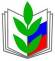  Членам комитета Омской областной организации Профсоюза работников народного образования и науки РФ, председателям первичных профсоюзных организаций с правом юридического лица, ветеранам облпрофорганизацииПРОФСОЮЗ РАБОТНИКОВНАРОДНОГО ОБРАЗОВАНИЯ И НАУКИРОССИЙСКОЙ ФЕДЕРАЦИИ(ОБЩЕРОССИЙСКИЙ ПРОФСОЮЗ ОБРАЗОВАНИЯ)ОМСКАЯ ОБЛАСТНАЯ ОРГАНИЗАЦИЯ
КОМИТЕТ ОБЛАСТНОЙ ОРГАНИЗАЦИИ ПРОФСОЮЗА
644024, г. Омск,  пр. К.Маркса,  д.4, каб. 337тел. (8-3812) 31-88-27;  факс (8-3812) 31-84-11E-mail: nauka@omskprof.ru   http://www.eseur.ru/omskiy/ 12 января 2016 г. № 01-1 Членам комитета Омской областной организации Профсоюза работников народного образования и науки РФ, председателям первичных профсоюзных организаций с правом юридического лица, ветеранам облпрофорганизации№Характер поврежденийРазмер выплаты (% от страховой суммы)1.ТРАВМЫ ГОЛОВЫ (S00-S09)ТРАВМЫ ГОЛОВЫ (S00-S09)1.1.Перелом свода черепа                                             71.2.Перелом основания черепа 201.3.Перелом дна глазницы 1.3.1а) проникающий в полость черепа                                          101.3.2.б) не проникающий в полость черепа                                     51.4.Травма глаза и глазницы (ушиб глазного яблока, тканей глазницы, ссадина роговицы)  повлекшая за собой: 1.4.1а) полную потерю зрения единственного глаза, обладающего любым зрением, или обоих глаз, обладающих любым зрением1001.4.2б) потерю зрения одного глаза или потеря глазного яблока (как косметический дефект)                                                    501.5.Травматическое эпидуральное кровоизлияние151.6Травматическое субдуральное кровоизлияние201.7Травматическое субарахноидальное кровоизлияние101.8Травматическая ампутация части головы:1.8.1а) отсутствие челюсти                                                              401.8.2б)  отсутствие языка  на уровне средней трети                     301.8.3в) отсутствие языка на уровне корня или полное отсутствие  701.9.Травматическая ампутация уха, повлекшее за собой  полное его отсутствие                                              10 Примечание: При повреждениях обеих ушных раковин, страховые суммы суммируются Примечание: При повреждениях обеих ушных раковин, страховые суммы суммируются 2.ТРАВМЫ ШЕИ (S10-S19)ТРАВМЫ ШЕИ (S10-S19)2.1.Перелом первого шейного позвонка                       152.2.Перелом второго шейного позвонка                     202.3.Перелом остальных  шейных позвонков (одного) 202.4.Множественные переломы шейных позвонков  (двух и более)302.5.Перелом других частей шеи (подъязычной кости, хрящей гортани),       102.5.1повлекшие за собой стойкое нарушение дыхания, осиплость или потерю голоса, трахеостомию                                         302.6.Ушиб, сдавление  шейного отдела спинного мозга с развитием соответствующей неврологической симптоматики2.6.1а) с частичным разрывом  шейного отдела позвоночника    502.6.2б) с полным разрывом  шейного отдела позвоночника      1002.7Травма шейного и плечевого сплетения2.7.1а) частичный разрыв сплетения    402.7.2б) полный разрыв сплетения          603.ТРАВМЫ ГРУДНОЙ КЛЕТКИ (S20-S29)ТРАВМЫ ГРУДНОЙ КЛЕТКИ (S20-S29)3.1.Перелом грудного позвонка (одного)                       203.2.Множественные переломы грудного отдела позвоночника (2-х позвонков и более)                                  303.3.Множественные переломы ребер (3 и более)                          53.4.Ушиб,  сдавление  грудного отдела спинного мозга с развитием соответствующей неврологической симптоматики 3.4.1а) с частичным разрывом грудного отдела спинного мозга  503.4.2б) с полным разрывом грудного отдела спинного мозга     1004.ТРАВМЫ ПЛЕЧЕВОГО ПОЯСА И / ИЛИ ПЛЕЧА (S40-S49)ТРАВМЫ ПЛЕЧЕВОГО ПОЯСА И / ИЛИ ПЛЕЧА (S40-S49)4.1.Перелом ключицы  54.2.Перелом лопатки  54.3.Перелом  плечевой кости                          74.4.Травма мышечно-кожного нерва, с развитием полного разрыва нерва       104.5.Травматическая ампутация на уровне плечевого сустава     604.6.Травматическая ампутация на уровне между плечевым и локтевым суставами   505.ТРАВМЫ ЛОКТЯ И / ИЛИ ПРЕДПЛЕЧЬЯ (S50-S59)ТРАВМЫ ЛОКТЯ И / ИЛИ ПРЕДПЛЕЧЬЯ (S50-S59)5.1.Перелом  локтевой кости      55.2.Перелом  лучевой кости или перелом лучевой кости с отрывом шиловидного отростка    55.3.Травма нервов на уровне локтя и предплечья с развитием полного разрыва нерва      105.4.Травматическая ампутация предплечья на уровне локтевого сустава 555.5.Травматическая  ампутация предплечья на уровне между локтевым и лучезапястным суставами              456.ТРАВМЫ ЗАПЯСТЬЯ И/ ИЛИ КИСТИ (S60-S69)ТРАВМЫ ЗАПЯСТЬЯ И/ ИЛИ КИСТИ (S60-S69)6.1.Перелом  кости запястья и кисти 56.2.Множественные переломы пястных и / или запястных костей, страховые выплаты суммируются, но не более106.3.Перелом  пальца кисти                                    56.4.Множественные переломы пальцев, страховые выплаты суммируются, но не более 106.5.Травма нервов на уровне запястья и/ или кисти с развитием: а) полного разрыва нерва      106.6.Травматическая ампутация запястья и / или кисти 506.7.Травматическая ампутация большого  пальца  кисти  полная / частичная 15/76.8.Травматическая  ампутация другого одного пальца кисти полная / частичная                          10/56.9.Травматическая ампутация двух и более пальцев кисти  полная / частичная                                           20/107.ТРАВМЫ  ЖИВОТА,  НИЖНЕЙ  ЧАСТИ  СПИНЫ, ПОЯСНИЧНОГО ОТДЕЛА ПОЗВОНОЧНИКА И/ ИЛИ ТАЗА (S30-S39)ТРАВМЫ  ЖИВОТА,  НИЖНЕЙ  ЧАСТИ  СПИНЫ, ПОЯСНИЧНОГО ОТДЕЛА ПОЗВОНОЧНИКА И/ ИЛИ ТАЗА (S30-S39)7.1.Перелом поясничного позвонка (одного)               107.2.Перелом вертлужной впадины        107.3.Перелом лобковой кости, лонной кости, седалищной кости         107.4.Множественные переломы пояснично-крестцового отдела позвоночника и/ или костей таза 207.5.Ушиб, сдавление  поясничного отдела спинного мозга с развитием соответствующей неврологической симптоматики7.5.1а) с частичным разрывом  поясничного отдела спинного мозга       507.5.2б) с полным разрывом поясничного отдела спинного мозга  1008.ТРАВМЫ ОБЛАСТИ ТАЗОБЕДРЕННОГО СУСТАВА И/  ИЛИ  БЕДРА (S70-S79)ТРАВМЫ ОБЛАСТИ ТАЗОБЕДРЕННОГО СУСТАВА И/  ИЛИ  БЕДРА (S70-S79)8.1.Перелом  бедренной кости108.2.Травма нервов на уровне тазобедренного сустава и / или бедра с развитием:8.2.1а) частичного разрыва нерва 208.2.2б) полного перерыва нерва                   308.3.Травматическая ампутация области тазобедренного сустава и / или бедра  658.3.1а) травматическая ампутация области тазобедренного сустава и / или бедра единственного     909.ТРАВМЫ КОЛЕНА И / ИЛИ ГОЛЕНИ (S80-S89)ТРАВМЫ КОЛЕНА И / ИЛИ ГОЛЕНИ (S80-S89)9.1.Перелом надколенника                                        59.2.Перелом  большеберцовой кости                       79.3.Перелом только малоберцовой кости                59.4.Травма нервов на уровне колена и/или голени с развитием  полного разрыва нерва                   25 9.5.Травматическая ампутация голени       409.5.1а) Травматическая ампутация голени  (единственной)       609.6.Травматическая ампутация на уровне коленного сустава  5010.ТРАВМЫ ОБЛАСТИ ГОЛЕНОСТОПНОГО СУСТАВА И/ ИЛИ СТОПЫ  (S90-S99)ТРАВМЫ ОБЛАСТИ ГОЛЕНОСТОПНОГО СУСТАВА И/ ИЛИ СТОПЫ  (S90-S99)10.1.Перелом одной или двух лодыжек с краем большой берцовой кости, разрыв дистального межберцового синдесмоза, в сочетании или без подвывиха стопы1510.2.Перелом пяточной кости       710.3.Перелом таранной кости    710.4.Перелом костей плюсны и / или предплюсны 510.5.Перелом большого пальца стопы 310.6.Перелом другого пальца стопы    210.7.Множественные переломы стопы -  выплаты суммируются, но не более 1510.8.Травматическая  ампутация  стопы  на уровне голеностопного сустава 3010.9.Травматическая ампутация одного пальца стопы:10.9.1а) первого пальца полная / частичная                                   7/510.9.2б) другого пальца стопы полная /  частичная                     4/210.10.Травматическая ампутация двух и более пальцев стопы -  выплаты  суммируются, но не более 1210.11.Травматическая ампутация других частей стопы:10.11.1а) травматическая ампутация на уровне  плюснефаланговых суставов (отсутствие всех пальцев)  1510.11.2б) травматическая ампутация на уровне плюсневых костей2510.11.3в) травматическая ампутация на уровне  костей предплюсны3011.ТРАВМЫ, ЗАХВАТЫВАЮЩИЕ НЕСКОЛЬКО ОБЛАСТЕЙ ТЕЛА (T00-T07)ТРАВМЫ, ЗАХВАТЫВАЮЩИЕ НЕСКОЛЬКО ОБЛАСТЕЙ ТЕЛА (T00-T07)11.1.Переломы, захватывающие несколько областей тела -  страховые выплаты, предусмотренные таблицей выплат, суммируются, но не более 5011.2.Травматические ампутации, захватывающие несколько областей тела -  страховые выплаты, предусмотренные таблицей выплат, суммируются, но не более 10011.3.Травмы нервов с вовлечением нескольких областей тела - страховые выплаты суммируются, но не более        5012.ТЕРМИЧЕСКИЕ И ХИМИЧЕСКИЕ ОЖОГИ НАРУЖНЫХ   ПОВЕРХНОСТЕЙ  ТЕЛА, УТОЧНЕННЫЕ ПО ИХ ЛОКАЛИЗАЦИИ (T20-T25)ТЕРМИЧЕСКИЕ И ХИМИЧЕСКИЕ ОЖОГИ НАРУЖНЫХ   ПОВЕРХНОСТЕЙ  ТЕЛА, УТОЧНЕННЫЕ ПО ИХ ЛОКАЛИЗАЦИИ (T20-T25)12.1.Термический (химический) ожог головы и/ или  шеи второй степени 12.1.1а) от 6% до 8% поверхности  тела                                           2012.1.2б) более 8%       поверхности тела                                          3012.2Термический (химический) ожог головы и / или шеи третьей степени12.2.1а) от 6% до 8% поверхности  тела                                          3012.2.2б) более 8%       поверхности тела                                        4512.3.Термический (химический) ожог туловища второй степени12.3.1.а) от 6% до 8% поверхности  тела                                     2012.3.2б) более 8%       поверхности тела                                     3012.4.Термический (химический) ожог туловища третьей степени12.4.1а) от 6% до 8% поверхности  тела                                           3012.4.2б) более 8%       поверхности тела                                        4512.5.Термический (химический) ожог области плечевого пояса и/ или  верхней  конечности, исключая запястье и кисть, второй степени 12.5.1а) от 6% до 8% поверхности  тела                                         2012.5.2б) более 8%       поверхности тела                                         3012.6.Термический (химический) ожог области плечевого пояса и / или верхней  конечности, исключая запястье и кисть, третьей степени12.6.1а) от 6% до 8% поверхности  тела                                         3012.6.2б) более 8%       поверхности тела                                         4512.7.Термический (химический) ожог области тазобедренного сустава  и / или  нижней  конечности, исключая голеностопный сустав и стопу, второй степени12.7.1а) от 6% до 8% поверхности  тела                                       2012.7.2б) более 8%       поверхности тела                                        3012.8.Термический (химический)  ожог  области тазобедренного сустава и  /или нижней конечности, исключая голеностопный сустав и стопу, третьей степени12.8.1а) от 6% до 8% поверхности  тела                                         3012.8.2б) более 8%       поверхности тела                                             4513.ТЕРМИЧЕСКИЕ И ХИМИЧЕСКИЕ ОЖОГИ ГЛАЗА И ВНУТРЕННИХ ОРГАНОВ (T26-T28) ТЕРМИЧЕСКИЕ И ХИМИЧЕСКИЕ ОЖОГИ ГЛАЗА И ВНУТРЕННИХ ОРГАНОВ (T26-T28) 13.1Термические (химические) ожоги глаза и/ или  его придаточного аппарата 2 и более степени, повлекшие за собой:13.1.1а) паралич аккомодации одного глаза 1513.1.2б) гемианопсию одного глаза                1513.2Термический ожог (химический), ведущий к разрыву и разрушению глазного яблока        4013.2.1а) повлекшее за собой полную потерю зрения единственного глаза, обладающего любым зрением, или обеих глаз обладающих любым зрением 8513.3.Термические (химические) ожоги дыхательных путей, повлекшие за собой стойкое нарушение дыхания, осиплость или потерю голоса, ношение  трахеостомической трубки                                                           3013.4.  Термический ожог гортани, трахеи и легкого 13.4.1а) 1 степени  1513.4.2б) 2 степени   3013.4.3в) 3 степени     5013.5 Термические (химические) ожоги других внутренних органов, повлекшие  за собой развитие  холецистита, дуоденита, гастрита, панкреатита, колита, проктита, парапроктита 2013.6Термические (химические) ожоги других внутренних органов, повлекшие за собой: 13.6.1а) острую печеночную и/ или почечную недостаточность и / или полиорганную недостаточность - страховые выплаты осуществляются без  дополнительного учета степени поражения конкретного органа                4013.6.2б) рубцовую деформацию полого органа с клиническими признаками непроходимости    4013.6.3в) патологическое образование или наложение искусственного  свища (колостомы, еюностомы, цистостомы, гастростомы), независимо от числа оперативных вмешательств - страховые выплаты осуществляются без дополнительного учета степени поражения конкретного органа                  5013.6.4Если в результате несчастного случая, наступившего в период действия договора страхования, получено повреждение, не предусмотренное настоящей "Таблицей", то страховая выплата производится при сроке лечения свыше 12 (двенадцати) дней2